（1）簡介・	本設施為一般住宅。請配合保持安靜的居住環境。・	住宅內嚴禁穿鞋，請脫鞋後入內。（2）使用時間請於○○點前辦理入住，並於○○點前辦理退房。（3）廁所請勿將衛生紙以外的異物沖入馬桶。（4）浴室請勿放任冷水或熱水一直流。（5）吸菸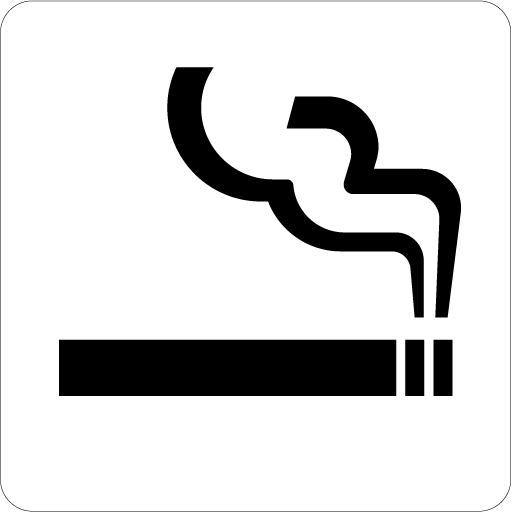 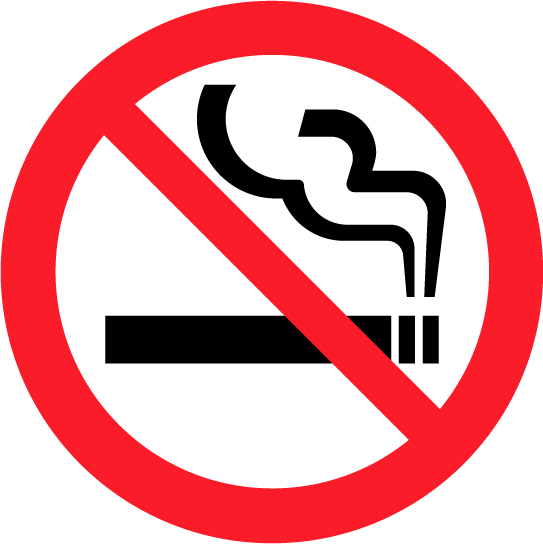 室內禁止吸菸。/ 室內可以吸菸。請於指定地點吸菸。（○○○○）請確實將菸頭熄滅後再丟入煙灰缸。（6）其他・	請勿聚集於住宅外的走廊或大廳。・	如果不清楚如何使用或發生故障時，請撥打以下電話號碼聯絡我們。○○○―○○○―○○○○・	外出時請將門窗上鎖。（1）可利用的交通工具為○○。（步行○分鐘）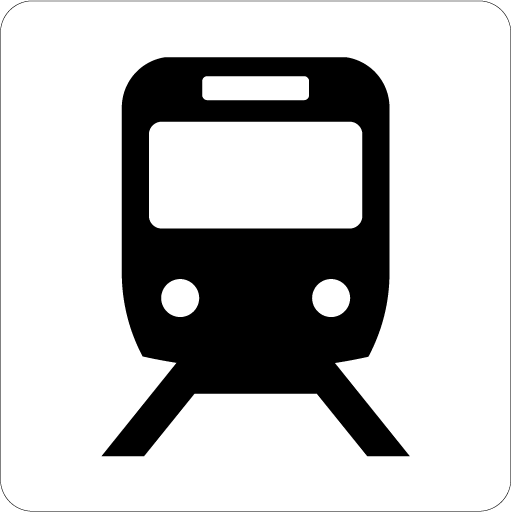 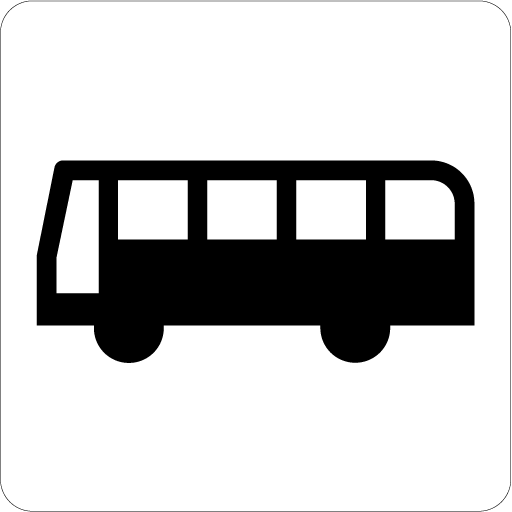 （2）前往最近車站的路線請參照地圖。（1）噪音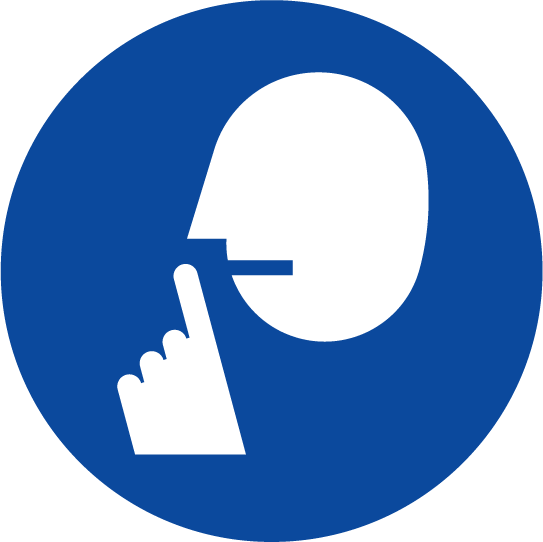 ・	周邊有不少住宅，請勿打擾到他人。・	請勿大聲交談、唱歌或大音量播放音樂。・	請輕聲關門。（2）垃圾處理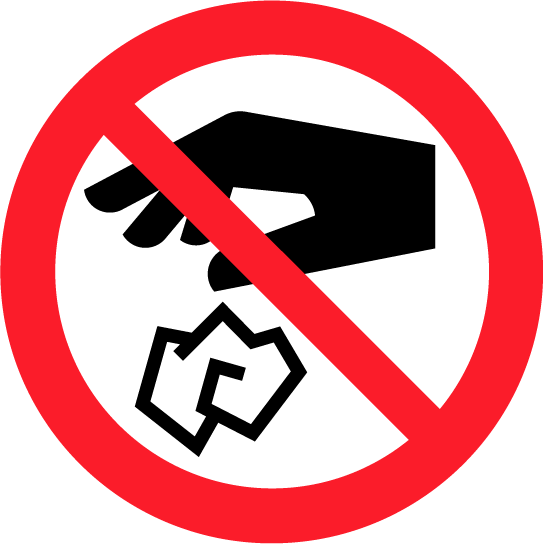 ・	請將垃圾丟入住宅內的垃圾桶。・	請勿將垃圾丟在住宅外的垃圾集中處或住宅周邊。（1）烹飪時請勿離開瓦斯爐。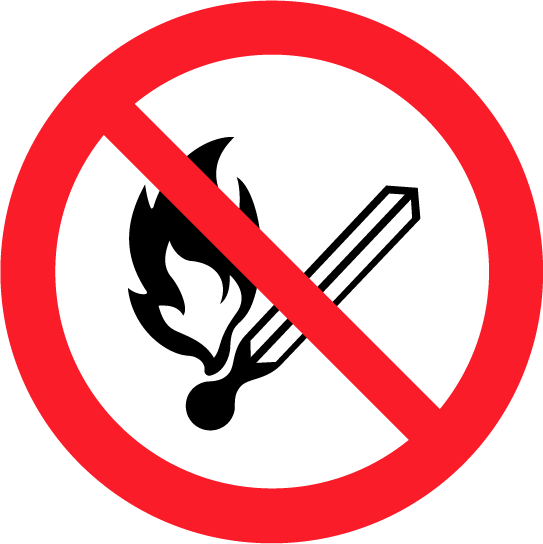 （2）請勿將可燃物放在爐具、暖氣設備或照明燈具附近。（3）請勿在坐墊或床上吸菸。 （1）發生災害時的注意事項・	發現火災時，請立即通報消防局。（電話：119）・	發生地震時，請躲到桌下等不會被物品撞到的地方。・	請立即關閉爐具與暖氣設備的開關。・	請依照逃生路線圖疏散到安全地點。 （2）緊急聯絡方式・民宿經營者（民宿管理業者）聯絡電話：○○○―○○○―○○○○聯絡人：○○○○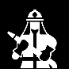 ・消防救護：119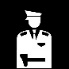 ・警察：110※撥打緊急電話時，請一併告知所在地址。本設施地址為東京都○○市○○町○丁目○番○號（建築物名稱）○號室。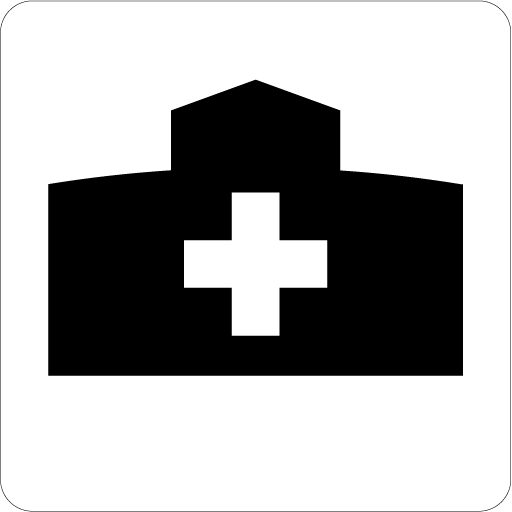 （3）最近醫療機構（○○○○）　電話：○○○-○○○-○○○○